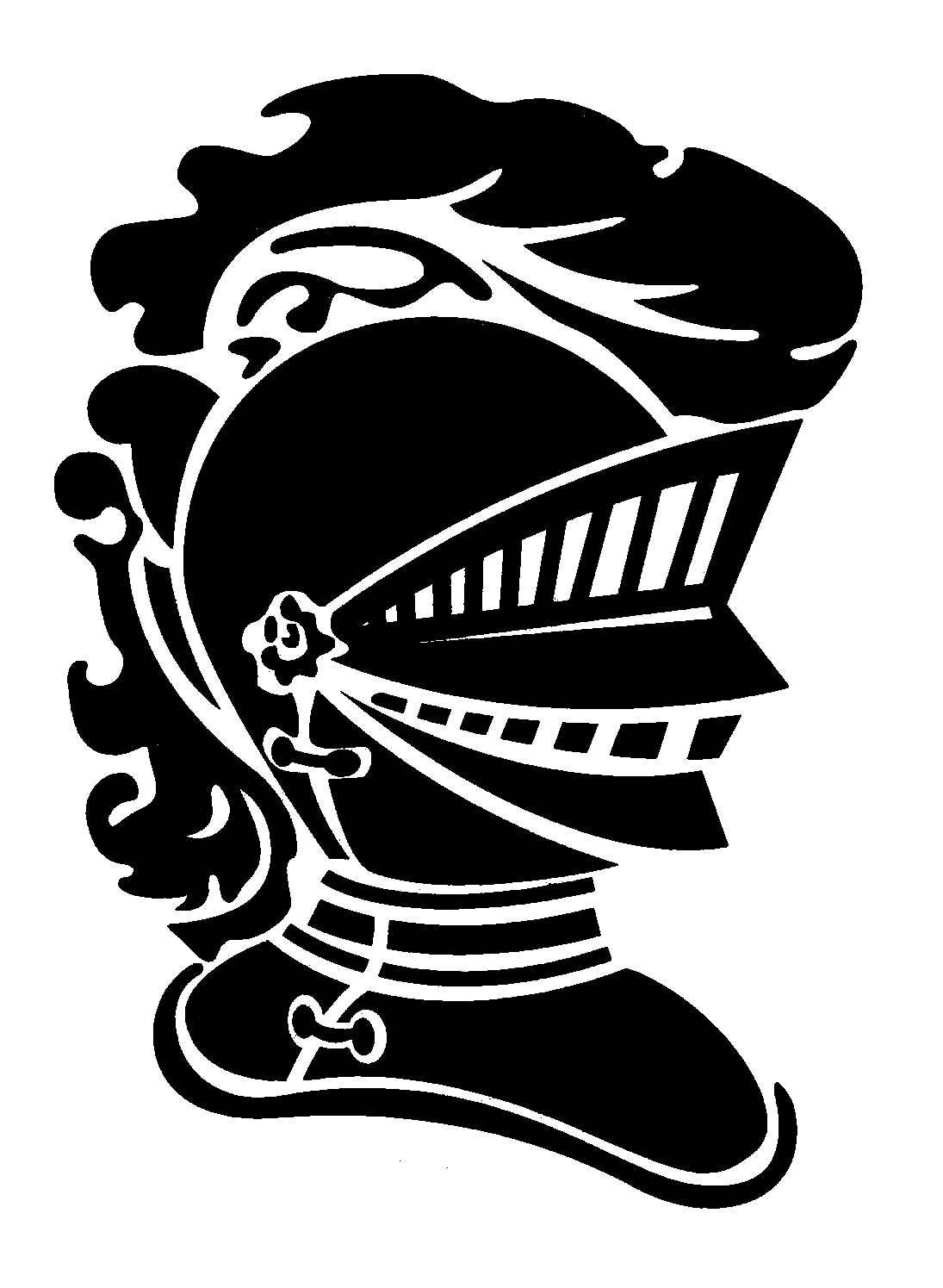     Fisher ISD #600Regular School Board MinutesDate: June 18, 2019Review Bills: 6:30  P.MBoard Meeting: 7:00  P.M._______________________________________________________________________1.0	Call the Meeting to Order 1.1 	School Board Members Roll__x__ Mike Vasek(22)	_x__ Sheila Beiswenger(22)	_x__ Josh Krostue (22)_x___ Lance Reitmeier(20)  	abs Darryl Jorgenson(20)	_x__ Josh Korynta(20)1.2	Administration x  Evan Hanson  x   Catherine Steinmetz  x   Josh Mailhot 	Guests: Colette Ketchum, Patty Moore1.3	Pledge of Allegiance    2.0	Public Comment Roof being patched, 2 entry doors being replaced, Still pursuing natural gas to Fisher, Removation/Addition to Facilities meeting June 27 and July 83.0	Approval of the Agenda as Presented or AmendedMotion: _Beiswenger_ Second: _Krostue_4.0	Approve Minutes of the Board Meeting	4.1	Board Minutes (May 14, 2019)	Motion: _Reitmeier_ Second: _Korynta__5.0	Financial Payable disbursement for (date) 5/15/19 through 6/18/19in the amount of  $ 139,109.62   Check # 52705  through 52782Voids: NONE Credit Card amount $ 4,416.15   EFT $450,000Motion: _Korynta_ Second: _Reitmeier_ Approved6.0	Policies (1st readings)	6.1	Annual Policies and General Information Bus Drivers pay, Lunch rate, Sub pay	6.2	Crisis Plan Review Staged fire drills	6.3	Student Handbook Truancy7.0	Action Items7.1	LP Bids    Northdale	Motion: _Beiswenger_     Second _Krostue_ Approved 	7.2	Approve Preliminary Budget     $4,174,482Motion: _Reitmeier_     Second _Korynta_ Approved 7.3	Designate November 1 as a planned E-Learning DayMotion: _Beiswenger_     Second _Reitmeier_ Approved Yes/No7.4	Resolution: School Board will monitor Activity AccountsMotion: _Reitmeier_     Second _Krostue_ Approved8.0	Consent Agenda	8.1	Resignation School Counselor: Erin Terpstra	8.2	Resignation Kindergarten Teacher: Elizabeth Busch	8.3	Resignation Paras: Sonja Lundstrom, Keiana Balfanz, Sandi Koshel	8.4	Retirement Bus Driver: Gale Gruhot	8.5	Hire Bus Driver: Justin Voelker	8.6	Resignation Secretary: Sarah Wagner	8.7	Maternity Leave: Cristin Hardy	8.8	Hire Special Education Teacher: Amanda Farrell	8.9	Membership in MSBA and MREA	Motion: _Korynta_ Second: _Krostue_ Approved9.0	Principal Reports9.1	Elementary Student Activities (Summer Program) 24 students, Northstar, Technology discussion: Access Points and wiring CAT6a9.2	HS Student Activities (Summer School) Summer School, credit checks10.0 	Superintendent Report10.1	Facilities Planning Committee (June 10) Surveys June 27- July 17, community meetings June 27 and July 8 @ 7:00 p.pm @ the school. Architect and Financial Advisor available10.2	Leadership Team Update (June 4)  Strategic Plan Progress, E-learning, Chromebooks w/GoGuardian, Marketing school mission, vision and beliefs11.0 	Next Meetings: 	Tuesday, July 25 @ 7:00 P.M.   Negotiations 6:0012.0 	Adjournment 8:48 p.m.	Motion: _Korynta_ Second: _Krostue_ Approved